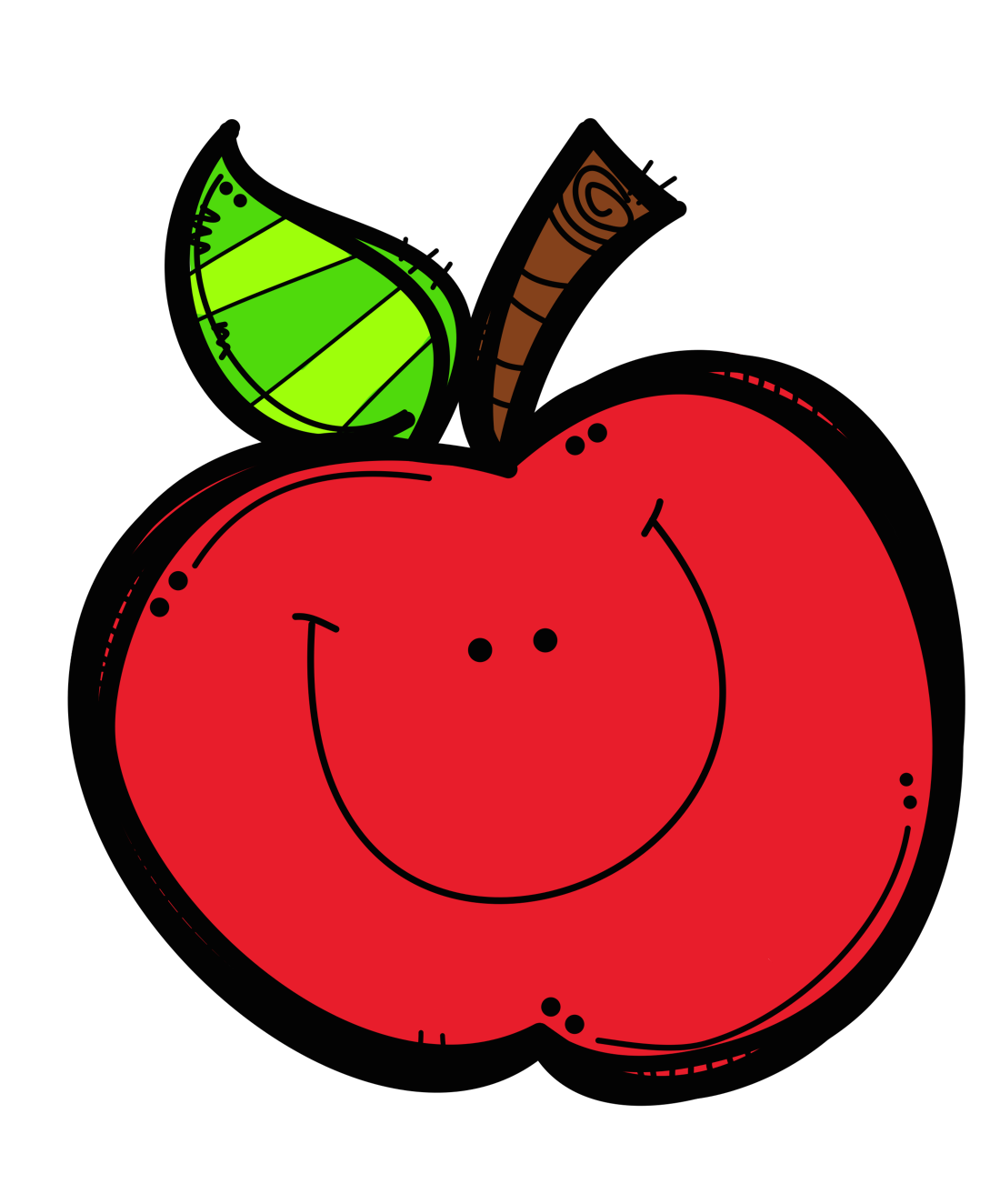 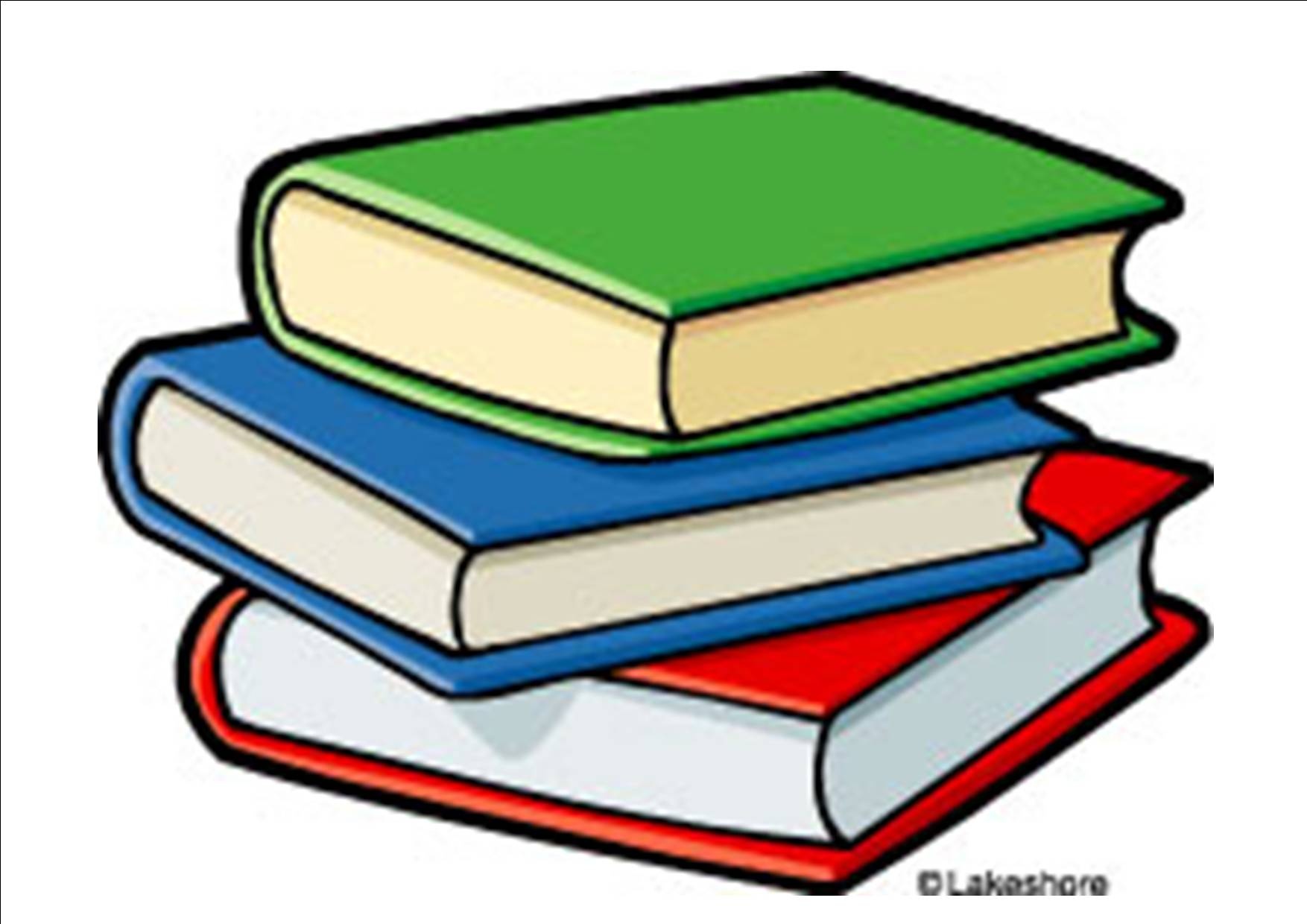 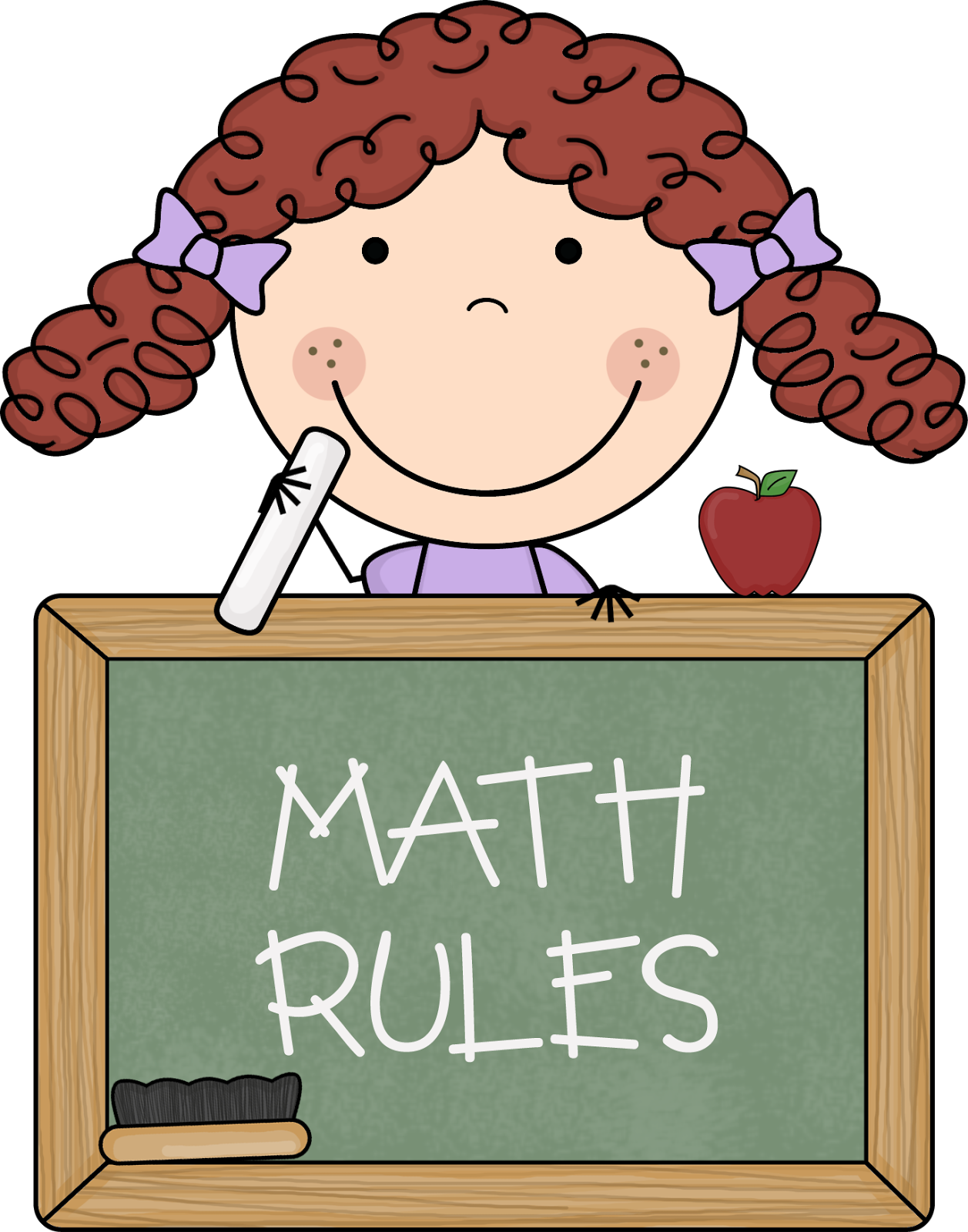 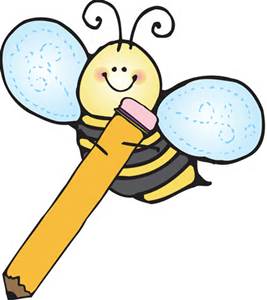 DateHomeworkMonday 9/18Math: 2.5Phonics: Share Sheet #2Tuesday 9/19Math: None (Ch. 2 Practice Test)Phonics:  Share Sheet #2Wednesday 9/20Math: StudyPhonics:  Share Sheet #2 due!Thursday 9/21Math: None (Ch. 2 Test)Phonics:  Share Sheet #3Friday 9/22Read, Read, Read!!!